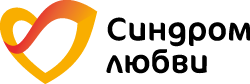 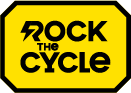 Благотворительный марафон «САЙКЛИНГ ВО БЛАГО»Дата: 16марта 2024 года Время: 16:30 до 22:00Место: Rock the Cycle (Театральный пр., 5, стр. 1, 4 этаж. Центральный Детский Магазин)Организаторы: Благотворительный фонд «Синдром любви» ( www.синдромлюбви.рф ) Сайкл-студия Rock the Cycle ( www.rockthecycle.ru ) Проект «Спорт во благо» ( www.sportvoblago.ru )Цель благотворительной программы: Собрать 450 000 рублей на образовательные и развивающие программы для людей с синдромом Дауна. Задачи проекта: Вовлечение любителей сайклинга и велоспорта в благотворительную деятельность. Популяризация благотворительных спортивных мероприятий. Развенчание мифов о людях с синдромом Дауна и интеграция людей с синдромом Дауна в активную социальную и спортивную жизнь общества.Правила участия Формат: Заезд на велотренажерах в сайклинг-студии Rock the Cycle. Время одного заезда – 40 минут.  Участник выбирает время одного или нескольких заездов, оплачивает благотворительный взнос, устанавливает на мобильный телефон приложение Rock the Cycle для статистики и фиксации результата и последующего определения победителей. Доступно для iOS и Android.Участники В марафоне может принять участие любой человек, достигший 18 лет. «САЙКЛИНГ ВО БЛАГО» предполагает как индивидуальное, так и командное участие. Участник должен оплатить благотворительный взнос 2700 рублей до 15 марта, и забронировать время своего заезда https://www.sportvoblago.ru/lp/cyclingvoblago Регистрация Минимальный взнос для индивидуальных участников составляет 2700 рублей за 1 заезд. Количество заездов для одного участника не ограничено. Участники получают: 40 минут на велотренажёре в клубе Rock the cycle. Комфортная раздевалка. Душ. Полотенца для использования в сайкл-студии. Велообувь на время заезда. Бутылку воды.Оплата и резерв времени заезда осуществляется на странице https://www.sportvoblago.ru/lp/cyclingvoblago 
Участники одной команды везде одинаково указывают ее название. 
В случае невозможности принять участие в сайклинг-марафоне взнос не возвращается, т. к. является благотворительным пожертвованием. 
За несколько дней до мероприятия каждый участник получит информационное письмо.Регистрироваться на мероприятие и устанавливать приложение на телефон необходимо на одну и ту же электронную почту.В день участия Необходимо приехать за 30 минут до забронированного времени заезда. 
Убедитесь, что у вас установлено приложение Rock the Cycle на мобильный телефон. *Приложение Rock the Cycle разработано специально под уникальное оборудование студии. С его помощью будет производиться отслеживание результатов на сайклинг- марафоне и определяться победитель. Доступно для iOS и Android.Убедитесь, что при регистрации в командном зачете название команды указано так же, как и при внесении регистрационного благотворительного взноса. 
 На месте необходимо подобрать велообувь, переодеться и выйти к назначенному времени к своему велотренажёру. Скорость и километраж отражаются на экране во время тренировки, а также на дисплее установленной программы в телефоне.
Внимание! Данные сохраняются в течение 20 секунд после того, как участник прекращает крутить педали, поэтому просим вас сделать скрин-шот экрана или сохранить данные.Не забудьте сделать фото на память!Награждение Определение победителей проходит в индивидуальном и корпоративном зачетах. В индивидуальном зачете: По итогам каждого заезда будет определяться лучший результат среди мужчин и женщин (самый большой километраж).  Победители получат призы. В корпоративном зачете: Победителем станет корпоративная команда, набравшая наибольшее количество километров по сумме километража всех участников. Команда- победитель получает кубок от фонда «Синдром любви».Номинация «Лучший «Атлет во благо» благотворительного марафона САЙКЛИНГ ВО БЛАГО» В рамках сайклинг-марафона каждый участник может стать «Атлетом во благо» и открыть свой собственный сбор средств в поддержку программ для людей с синдромом Дауна. Сделать это можно на странице «Атлет во благо» Мы обязательно отметим открывших свой собственный сбор средств! Стать атлетом во благо вам поможет менеджер проекта «Атлет во благо» Мария Помазуева m.pomazueva@fondsl.ru